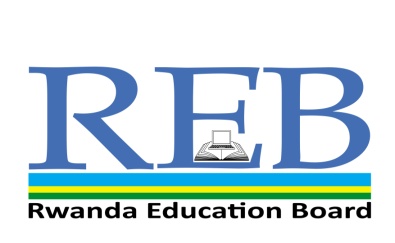 Mtihani wa kidato cha Nne, 2019Muhula wa tatuMtihani huu unaundwa na sehemu kuu nne: Ufahamu, Matumizi ya lugha na sarufi, Fasihi na UtungajiJibu maswali yoteMUDA: Masaa matatuMAELEZO: 1) Usifungue karatasi hii ya mtihani bila ruhusa. 2) Andika vizuri nambari ya kila swali.3) Mwandiko wako usomeke vizuri.	4) Tumia kalamu ya bluu.Rwanda ni nchi nzuri iliyo katikati ya bara la Afrika. Rwanda ina vivutio vingi vya kitalii. Miongoni mwa vivutio vya kupendeza ni pamoja na mito mbalimbali, mbuga za wanyama, misitu ya kiasili, hoteli nzuri, maziwa, milima mirefu na hata nyumba za kuhifadhia vifaa vya utamaduni. Mbuga za wanyama zinapendwa na watalii wengi. Mbuga ya wanyama ya Akagera inapendwa na watu wengi. Mbuga hii ina wanyama wengi: pundamilia, swara, paa, twiga, tembo, vifaru, simba, na wengine wengi. Mbuga hii ina mandhari ya kipekee: savana ya kupendeza watu wengi, sehemu kubwa ya majimaji yenye mto mkubwa wa Akagera, maziwa mengi na visiwa mbalimbali.Sehemu hii inapakana na Jamhuri ya Muungano wa Tanzania. Milima yake mingi ina mimea ya aina tofauti. Nyasi ndogo ndogo kwenye vilele vya milima pamoja na savana yenye miti midogo midogo hadi misitu mikubwa hupatikana katika eneo hili. Kwa sababu hiyo, wanyama hupenda kuishi katika mazingira hayo ya kuvutia na watalii wengi hupenda kuyatazama mazingira yake. Mbuga ya wanyama ya milima mirefu ya Virunga nayo inavutia sana watalii wa kutoka mataifa mbalimbali. Mbuga hii inapatikana sehemu za Kaskazini Magharibi mwa Rwanda kuanzia kwenye mpaka wa Jamhuri ya Kidemokrasia ya Kongo hadi mpaka wa Rwanda na Jamhuri ya Uganda. Sehemu hii ina milima mingi mirefu inayovutia macho. Miongoni mwa milima hiyo ni pamoja na milima ya Kalisimbi, Muhabura, Bisoke, Sabyinyo, Nyamuragira na Nyiragongo. Mbuga hii inajulikana kwa wanyama wanaoitwa “sokwe”. Wanyama hawa wanapenda kuishi mahali penye milima mirefu kama hiyo. Watu wengi hupenda kuwatazama kutokana na maumbile yao na tabia zao zinazofanana na tabia za binadamu. Kila mwaka, Rwanda huandaa sikukuu ya kuwapa watoto wao majina na watu wengi hushirikishwa katika shughuli hii. Mbuga ya wanyama ya msitu wa Nyungwe nayo hutembelewa na watalii wengi. Ni mbuga inayopatikana katika sehemu za Magharibi mwa Rwanda kuanzia msitu wa Kibira nchini Burundi. Msitu huu unajulikana kwa miti yake ya aina mbalimbali pamoja na aina nyingi za ndege wasiopatikana mahali pengi ulimwenguni. Mazingira haya yanavutia sana na wageni hulipa pesa nyingi kuja kutembelea nchi yetu na kuzuru maeneo haya.Licha ya manufaa mengi ya kiuchumi tunayopata kutokana na shughuli za kitalii, kuna idadi ndogo ya Wanyarwanda ambao mpaka sasa hawajaelewa umuhimu wake. Baadhi yao hujiingiza katika vitendo vya kuwinda, kuwaua wanyamapori kiharamu na kufanya biashara za magendo za kuuza pembe za tembo baada ya kuwaua. Kwa sababu hiyo, wito umetolewa ili shughuli kama hizo zikomeshwe. Kila mwananchi anapaswa kuchangia katika kulinda wanyama hao ili waweze kuongezeka na kuendelea kutuletea fedha nyingi za kigeni na kuendeleza uchumi wetu.SEHEMU YA I: UFAHAMU WA HABARI Ni kichwa gani kinachostahili kupewa habari hii  (alama 4)Toa mifano mitatu ya vivutio ilivyo navyo nchi ya Rwanda (alama 6)Ni kivutio gani kinachopendwa na watalii wengi nchini Rwanda. Toa sifa zake tatu (alama 5)                                                                                                   Mbuga ya wanyama ya virunga inapatikana wapi? Kwa sababu gani inavutia sana watalii? (alama 5)                                                                                  Unafikiri  ni kwa sababu gani Jamhuri ya Rwanda huandaa sherehe za kuwapa majina watoto wa sokwe?   (alama 5)                                                        Ni kwa sababu gani watu wengi hupendelea kuwaangaliwa sokwe? (alama 5)Ni hasara gani zinazosababishwa na uwindaji wa wanyama katika mbuga zao nchini Rwanda?    (alama 5)SEHEMU YA II: SARUFI NA MATUMIZI YA LUGHATunga sentensi kwa kutumia msamiati ufuatao                    (alama 5)BaraMtaliiZiwaShamba Baadhi Andika talakimu zifuatazo katika maneno                              (alama 6)64010320429860.78/100Jaza mapengo katika sentensi zifuatazo ukitumia mojawapo ya vifungu vya maneno na maneno yafuatayo: wajibu, hamu, dhahiri, haikufua dafu, ilipowadia.    (alama 10)                                                                                 Wazazi wana ………………….. wa kuwalisha na kusomesha watoto wao. Tarehe ya kufanya mtihani …………………………sisi sote  tulikuwa tayari. Timu ya mpira ilitumia mbinu nyingi kupata bao, lakini       .…………………     d) Ni ……………………. kwamba mvua itanyesha leo hii. e) Mtoto wake amemsihi waende pamoja Rubavu kwa sababu     alikuwa na …...……………… ya kuona ziwa la Kivu.  Unganisha kipande cha sentensi kutoka sehemu A na kingine kutoka  sehemu B ili viunde sentensi kamili yenye maana (alama 10)                                              Weka sentensi zifuatazo katika wingi    (alama 4)                                              Jiwe lilianguka na kuharibu nyumba yanguAtafika hapa kesho pamoja na dada yake. SEHEMU YA III: FASIHI Fasihi ni nini     (alama 3)                                                                                   Toa maelezo kuhusu umuhimu wa Fasihi kwa jamii  (alama 4)                 Taja tanzu tatu za fasihi simulizi.  (alama 3)                                                  SEHEMU YA IV: UTUNGAJI (alama 20)Toa muhtasari wa habari uliyoisoma hapo mwanzoni mwa mtihani  huu. Usizidi mistari 10.  SEHEMU ASEHEMU BMahali pazuri pamejengwakwaya ilikuwa inajiandaa kuimbaTulipofika kanisaninyumba za wataliiKuhifadhi mazingirakuwashawishi watu waliohudhuria uchaguziNilifanya vizuri mtihanini wajibu kwa kila raia wa nchiKila mgombea alijaribukwa sababu ni nilifuata masomo kwa makini